LEMBAR KEGIATAN BIMBINGAN LTANama Mahasiswa	: Ai Rahmawati DewiNIM 			: P17324217041Judul LTA 	: Asuhan Kebidanan Bayi Baru Lahir Pada By. Ny. S Dengan Berat Badan Lahir Rendah Di RSUD SekarwangiDosen Pembimbing	: Titi Nurhayati, MKMNoHari,TanggalKegiatan BimbinganSaran RekomendasiTtdMahasiswaTtd PembimbingSabtu,1 1 Februari 2020aPengajuan pengambilan kasusACC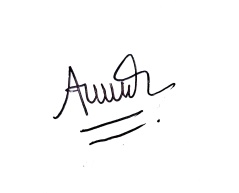 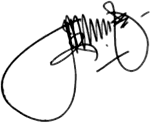 Jum’at, 14 Februari 2020Konsultasi BAB IVLanjutkan pendokumentasianJum’at, 6 Maret 2020Konsultasi BAB IV Perbaiki cara penulisan kasus dan pelajari teori apgar score, dan buat laporan BAB I - IISenin, 9 Maret 2020Konsultasi BAB I – III  Perbaiki latar belakang harus dari umum ke khususRabu, 18 Maret 2020Konsultasi BAB IVDipersingkat lagi kata – katanya, dan perbaiki BAB IVSenin, 30 Maret 2020Konsul BAB I – IV Perbaiki BAB I, harus data terbaru, BAB II perbaiki agar sesuai dengan pedoman, BAB III sesuaikan dengan pedomanSelasa, 7 April 2020Konsul BAB IPerbaiki BAB I, sebelum ke inti tambahkan sedikit pernyataan mengenaI BBLRKamis, 16 April 2020Konsul cover, halaman judul, kata pengantar, BAB I – VIPerbaiki BAB I tambahkan  pernyataan mengenai BBLR, perbaiki rumusan masalah, perbaiki BAB II – IV, mulai menggunakan VancouverJum’at, 17 April 2020Konsul BAB IPerbaiki BAB I tambahkan penyebab BBLR, peran bidan di komunitas, dan di RSRabu, 22 April 2020Konsul BAB I – VI Tambahkan data di RS Sekarwangi, BAB II tambahkan sumber buku dari mana, BAB III sesuaikan kembali dengan pedoman, BAB IV persingkat kembali kata–katanya, focus pada bayi, BAB V lihat kembali teori di bab 2.Senin, 27 April 2020Konsultasi cover– BAB VIPerbaiki penulisan pada bab, dan berikan halaman pada masing–masing halaman sesuaikan dengan pedomanMinggu, 3 Mei 2020Konsultasi cover– BAB VITambahkan teori anemia, dan mulai buat PPT untuk sidang